Supplementary materialsTable 1: Intensity Grading for Solicited Local Adverse Events			page 2Table 2: Intensity Grading for Solicited Systemic Adverse Events		page 3Immunogenicity assessments (ELISA and neutralization assay)		page 4Table 3: Solicited Local Adverse Events after each dose				page 5Table 4a: Solicited Systemic Adverse Events after the first dose		page 6Table 4b: Solicited Systemic Adverse Events after the second dose		page 8Figure 1: Boosting of antibody responses in seropositive participants		page 10Immunogenicity assessmentsAnti-SARS-CoV-2-specific IgG levels were measured by ELISA. Briefly, plates were coated with 1µg/ml of SARS-CoV-2 Spike (Spike S1+S2 ECD-His Recombinant Protein, Sino Biological, Chesterbrook, PA, USA) or Spike RBD (Spike RBD-His Recombinant Protein, Sino Biological) recombinant protein. Blocking was performed in 5% milk. Coated plates were incubated with heat-inactivated (56°C for 30 min) human serum in a 1:2-fold serial dilution (starting at 1:100). Antigen-specific IgG detection was performed with goat anti-human IgG-HRP conjugate and tetramethyl benzidine (TMB) substrate (Bethyl Laboratories, Montgomery, Texas, USA) at OD 450 nm.SARS-CoV-2 virus neutralization titers were determined using a microneutralization assay with Cytopathic Effect (CPE)-read out. In brief, heat-inactivated (56°C for 30 min) human serum was serially diluted 1:2 (starting at 1:10) and incubated with 102.7 TCID50/ml tissue culture infective dose of wild type SARS-CoV-2 virus strain 2019-nCov/Italy-INMI1 at 37⁰C 5% CO2 for 1 hour. Afterwards, semi-confluent Vero E6 cells (ATCC) were incubated with the virus-serum mixtures at 37°C 5% CO2 for 3 days. Cells were assessed for virus-induced CPE by light microscopy. The neutralization titer (MN50) was the reciprocal of the highest serum dilution that protected more than the 50% of cells from CPE and reported as geometric mean titer (GMT) of duplicates.Figure 1. 	Boosting of baseline antibody levels in individual seropositive participants vaccinated with either 2 μg (upper panel) or 4 μg (lower panel) of CVnCoV on days 1 and 29. RBD binding antibodies and SARS-CoV-2 neutralising MN50 titers were analysed at multiple time points. Lines show individual participants in both dose groups.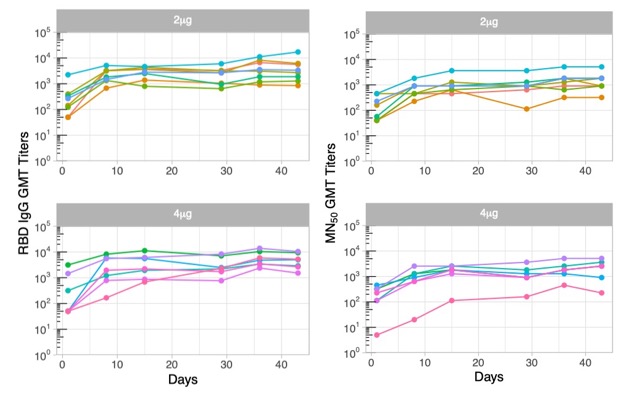 Table 1: Intensity Grading for Solicited Local Adverse EventsTable 1: Intensity Grading for Solicited Local Adverse EventsTable 1: Intensity Grading for Solicited Local Adverse EventsAEGradeDefinitionPain at injection site0AbsentPain at injection site1Does not interfere with activityPain at injection site2Interferes with activity and/or repeated use of non-narcotic pain reliever > 24 hoursPain at injection site3Prevents daily activity and/or repeated use of narcotic pain relieverRedness0≤ 2·5 cmRedness12·5 – 5 cmRedness25·1 – 10 cmRedness3>10 cmSwelling0≤ 2·5 cmSwelling12·5 – 5 cm and does not interfere with activitySwelling25·1 – 10 cm or interferes with activitySwelling3> 10 cm or prevents daily activityItching0AbsentItching1Mild, no interference with normal activity Itching2Moderate, some interference with normal activityItching3Significant, prevents normal activityTable 2: Intensity Grading for Solicited Systemic Adverse EventsTable 2: Intensity Grading for Solicited Systemic Adverse EventsTable 2: Intensity Grading for Solicited Systemic Adverse EventsAdverse EventGradeDefinitionFever0<38°CFever1≥38 – 38·4°CFever2≥38·5 – 38·9°CFever3≥39°CHeadache0AbsentHeadache1Mild, no interference with normal activityHeadache2Moderate, some interference with normal activity and/or repeated use of non-narcotic pain reliever >24 hoursHeadache3Significant; any use of narcotic pain reliever and/or prevents daily activityFatigue0AbsentFatigue1Mild, no interference with normal activity Fatigue2Moderate, some interference with normal activityFatigue3Significant, prevents normal activityChills 0AbsentChills 1Mild, no interference with normal activityChills 2Moderate, some interference with normal activityChills 3Significant, prevents normal activityMyalgia0AbsentMyalgia1Mild, no interference with normal activity Myalgia2Moderate, some interference with normal activityMyalgia3Significant, prevents normal activityArthralgia0AbsentArthralgia1Mild, no interference with normal activity Arthralgia2Moderate, some interference with normal activityArthralgia3Significant, prevents normal activityNausea/ Vomiting0Absent Nausea/ Vomiting1Mild, no interference with activity and/or 1 – 2 episodes/ 24 hoursNausea/ Vomiting2Moderate, some interference with activity and/or >2 episodes/ 24 hoursNausea/ Vomiting3Significant, prevents daily activity, requires outpatient i.v. hydrationDiarrhoea0AbsentDiarrhoea12 – 3 loose stools or <400 g/24 hoursDiarrhoea24 – 5 stools or 400 – 800 g/24 hoursDiarrhoea36 or more watery stools or >800 g/24 hours or requires outpatient i.v. hydrationi.v.= Intravenousi.v.= Intravenousi.v.= IntravenousTable 3. Solicited local AEs with severity after one and two doses according to baseline serostatus for SARS-CoV-2 N antigen, n (%)Table 3. Solicited local AEs with severity after one and two doses according to baseline serostatus for SARS-CoV-2 N antigen, n (%)Table 3. Solicited local AEs with severity after one and two doses according to baseline serostatus for SARS-CoV-2 N antigen, n (%)Table 3. Solicited local AEs with severity after one and two doses according to baseline serostatus for SARS-CoV-2 N antigen, n (%)Table 3. Solicited local AEs with severity after one and two doses according to baseline serostatus for SARS-CoV-2 N antigen, n (%)Table 3. Solicited local AEs with severity after one and two doses according to baseline serostatus for SARS-CoV-2 N antigen, n (%)Table 3. Solicited local AEs with severity after one and two doses according to baseline serostatus for SARS-CoV-2 N antigen, n (%)Table 3. Solicited local AEs with severity after one and two doses according to baseline serostatus for SARS-CoV-2 N antigen, n (%)Table 3. Solicited local AEs with severity after one and two doses according to baseline serostatus for SARS-CoV-2 N antigen, n (%)Table 3. Solicited local AEs with severity after one and two doses according to baseline serostatus for SARS-CoV-2 N antigen, n (%)Table 3. Solicited local AEs with severity after one and two doses according to baseline serostatus for SARS-CoV-2 N antigen, n (%)Table 3. Solicited local AEs with severity after one and two doses according to baseline serostatus for SARS-CoV-2 N antigen, n (%)Table 3. Solicited local AEs with severity after one and two doses according to baseline serostatus for SARS-CoV-2 N antigen, n (%)Table 3. Solicited local AEs with severity after one and two doses according to baseline serostatus for SARS-CoV-2 N antigen, n (%)SARS-CoV-2 seronegativesSARS-CoV-2 seronegativesSARS-CoV-2 seronegativesSARS-CoV-2 seronegativesSARS-CoV-2 seronegativesSARS-CoV-2 seronegativesSARS-CoV-2 seropositivesSARS-CoV-2 seropositivesSARS-CoV-2 seropositivesSARS-CoV-2 seropositivesSARS-CoV-2 seropositivesSARS-CoV-2 seropositivesSeverity2 μg4 μg6 μg8 μg12 μg Placebo2 μg4 μg6 μg8 μg12 μg PlaceboN =384040382424886648After first doseAfter first doseAfter first doseAfter first doseAfter first doseAfter first doseAfter first doseAfter first doseAfter first doseAfter first doseAfter first doseAfter first doseAfter first doseAfter first dosePainAny16 (42)30 (75)28 (70)30 (79)21 (88)2 (8)8 (100)6 (75)4 (67)4 (67)4 (100)1 (13)PainMild14 (37)28 (70)23 (58)21 (55)15 (63)2 (8)8 (100)6 (75)4 (67)3 (50)3 (75)1 (13)PainModerate2 (5)1 (3)4 (10)8 (21)6 (25)00001 (17)1 (25)0PainSevere01 (3)1 (3)1 (3)00000000RednessAny000000000000SwellingAny03 (8)001 (4)0000000SwellingMild03 (8)001 (4)0000000ItchingAny003 (8)1 (3)1 (4)1 (4)000000ItchingMild003 (8)1 (3)1 (4)1 (4)000000After second doseAfter second doseAfter second doseAfter second doseAfter second doseAfter second doseAfter second doseAfter second doseAfter second doseAfter second doseAfter second doseAfter second doseAfter second doseAfter second doseN=363737352322876638PainAny19 (53)29 (78)26 (70)28 (80)19 (83)1 (5)5 (63)5 (71)2 (33)6 (100)3 (100)0PainMild19 (53) 27 (73)21 (57)23 (66)15 (65)1 (5)5 (63)5 (71)2 (33)6 (100)2 (67)0PainModerate02 (5)5 (14)5 (14)4 (17)000001 (33)0PainSevere000000000000RednessAny000000000000SwellingAny01 (3)0000000000SwellingMild01 (3)0000000000ItchingAny01 (3)1 (3)2 (6)1 (4)0000000ItchingMild01 (3)1 (3)2 (6)1 (4)0000000Table 4a. Solicited systemic AEs with severity after a first dose according to baseline serostatus for SARS-CoV-2 N antigen, n (%)Table 4a. Solicited systemic AEs with severity after a first dose according to baseline serostatus for SARS-CoV-2 N antigen, n (%)Table 4a. Solicited systemic AEs with severity after a first dose according to baseline serostatus for SARS-CoV-2 N antigen, n (%)Table 4a. Solicited systemic AEs with severity after a first dose according to baseline serostatus for SARS-CoV-2 N antigen, n (%)Table 4a. Solicited systemic AEs with severity after a first dose according to baseline serostatus for SARS-CoV-2 N antigen, n (%)Table 4a. Solicited systemic AEs with severity after a first dose according to baseline serostatus for SARS-CoV-2 N antigen, n (%)Table 4a. Solicited systemic AEs with severity after a first dose according to baseline serostatus for SARS-CoV-2 N antigen, n (%)Table 4a. Solicited systemic AEs with severity after a first dose according to baseline serostatus for SARS-CoV-2 N antigen, n (%)Table 4a. Solicited systemic AEs with severity after a first dose according to baseline serostatus for SARS-CoV-2 N antigen, n (%)Table 4a. Solicited systemic AEs with severity after a first dose according to baseline serostatus for SARS-CoV-2 N antigen, n (%)Table 4a. Solicited systemic AEs with severity after a first dose according to baseline serostatus for SARS-CoV-2 N antigen, n (%)Table 4a. Solicited systemic AEs with severity after a first dose according to baseline serostatus for SARS-CoV-2 N antigen, n (%)Table 4a. Solicited systemic AEs with severity after a first dose according to baseline serostatus for SARS-CoV-2 N antigen, n (%)Table 4a. Solicited systemic AEs with severity after a first dose according to baseline serostatus for SARS-CoV-2 N antigen, n (%)SARS-CoV-2 seronegativesSARS-CoV-2 seronegativesSARS-CoV-2 seronegativesSARS-CoV-2 seronegativesSARS-CoV-2 seronegativesSARS-CoV-2 seronegativesSARS-CoV-2 seropositivesSARS-CoV-2 seropositivesSARS-CoV-2 seropositivesSARS-CoV-2 seropositivesSARS-CoV-2 seropositivesSARS-CoV-2 seropositivesSeverity2 μg4 μg6 μg8 μg12 μg Placebo2 μg4 μg6 μg8 μg12 μg PlaceboN =384040382424886648FeverAny2 (5)6 (15)5 (13)11 (29)9 (38)002 (25)1 (17)3 (50)3 (75)0FeverMild1 (3)3 (8)4 (10)8 (21)5 (21)001 (13)03 (50)1 (25)0FeverModerate1 (3)1 (3)1 (3)2 (5)3 (13)001 (13)1 (17)02 (50)0FeverSevere02 (5)01 (3)1 (4)0000000HeadacheAny15 (39)21 (53)22 (55)28 (74) 21 (88)8 (33)3 (38)5 (63)2 (33)3 (50)4 (100)1 (13)HeadacheMild12 (32)13 (33)11 (28)12 (32)6 (25)6 (25)3 (38)5 (63)2 (33)2 (33)1 (25)1 (13)HeadacheModerate1 (3)7 (18)10 (25)15 (40)15 (63)2 (8)0001 (17)3 (75)0HeadacheSevere2 (5)1 (3)1 (3)1 (3)00000000FatigueAny13 (34)24 (60)31 (78)28 (74) 21 (88)10 (42)5 (63)5 (63)3 (50)3 (50)4 (100)3 (38)FatigueMild11 (29)14 (35)18 (45)14 (37)9 (38)8 (33)4 (50)3 (38)1 (17)2 (33)1 (25)3 (38)FatigueModerate05 (13)11 (28)11 (29)10 (42)2 (8)1 (13)2 (25)2 (33)1 (17)3 (75)0FatigueSevere2 (5)5 (13)2 (5)3 (8)2 (8)0000000ChillsAny3 (8)8 (20)9 (23)10 (26)13 (54)003 (38)1 (17)3 (50)2 (50)0ChillsMild1 (3)6 (15)5 (13)7 (18)7 (29)002 (25)03 (50)1 (25)0ChillsModerate2 (5)04 (10)2 (5)6 (25)001 (13)1 (17)01 (25)0ChillsSevere02 (5)01 (3)00000000MyalgiaAny6 (16)14 (35)19 (48)18 (45)16 (67)2 (8)2 (25)4 (50)2 (33)4 (67)3 (75)3 (38)MyalgiaMild4 (11) 8 (20)13 (33)9 (24)10 (42)2 (8)2 (25)3 (38)2 (33)3 (50)2 (50)3 (38)MyalgiaModerate2 (5)5 (13)6 (15)6 (16)6 (25)001 (13)01 (17)1 (25)0MyalgiaSevere01 (3)03 (8)00000000ArthralgiaAny5 (13)8 (20)9 (23)11 (29)11 (46)002 (25)0000ArthralgiaMild5 (13)6 (15)6 (15)5 (13)9 (38)002 (25)0000ArthralgiaModerate02 (5)3 (8)5 (13)2 (8)0000000ArthralgiaSevere0001 (3)00000000Nausea/ VomitingAny2 (5)4 (10)2 (5)6 (16)8 (33)1 (4)1 (13)1 (13)0000Nausea/ VomitingMild1 (3)4 (10)2 (5)6 (16)6 (25)1 (4)1 (13)1 (13)0000Nausea/ VomitingModerate1 (3)0001 (4)0000000Nausea/ VomitingSevere00001 (4)0000000DiarrhoeaAny2 (5)5 (13)8 (20)3 (8)3 (13)01 (13)1 (13)001 (25)0DiarrhoeaMild2 (5)5 (13)7 (18)3 (8)3 13)01 (13)1 (13)001 (25)0DiarrhoeaModerate001 (3)000000000DiarrhoeaSevere000000000000Table 4b. Solicited systemic AEs with severity after a second dose according to baseline serostatus, n (%)Table 4b. Solicited systemic AEs with severity after a second dose according to baseline serostatus, n (%)Table 4b. Solicited systemic AEs with severity after a second dose according to baseline serostatus, n (%)Table 4b. Solicited systemic AEs with severity after a second dose according to baseline serostatus, n (%)Table 4b. Solicited systemic AEs with severity after a second dose according to baseline serostatus, n (%)Table 4b. Solicited systemic AEs with severity after a second dose according to baseline serostatus, n (%)Table 4b. Solicited systemic AEs with severity after a second dose according to baseline serostatus, n (%)Table 4b. Solicited systemic AEs with severity after a second dose according to baseline serostatus, n (%)Table 4b. Solicited systemic AEs with severity after a second dose according to baseline serostatus, n (%)Table 4b. Solicited systemic AEs with severity after a second dose according to baseline serostatus, n (%)Table 4b. Solicited systemic AEs with severity after a second dose according to baseline serostatus, n (%)Table 4b. Solicited systemic AEs with severity after a second dose according to baseline serostatus, n (%)Table 4b. Solicited systemic AEs with severity after a second dose according to baseline serostatus, n (%)Table 4b. Solicited systemic AEs with severity after a second dose according to baseline serostatus, n (%)SARS-CoV-2 seronegativesSARS-CoV-2 seronegativesSARS-CoV-2 seronegativesSARS-CoV-2 seronegativesSARS-CoV-2 seronegativesSARS-CoV-2 seronegativesSARS-CoV-2 seropositivesSARS-CoV-2 seropositivesSARS-CoV-2 seropositivesSARS-CoV-2 seropositivesSARS-CoV-2 seropositivesSARS-CoV-2 seropositivesSeverity2 μg4 μg6 μg8 μg12 μg Placebo2 μg4 μg6 μg8 μg12 μg PlaceboN =363737352322876638FeverAny1 (3)3 (8)10 (27)12 (34)12 (52)0001 (17)02 (67)0FeverMild1 (3)2 (5)6 (16)6 (17)5 (22)0001 (17)00)0FeverModerate003 (8)3 (9)4 (17)000002 (67)0FeverSevere01 (3)1 (3)3 (9)3 (13)0000000HeadacheAny8 (22)22 (59)24 (65)31 (89) 19 (83)6 (27)3 (38)4 (57)4 (67)5 (83)3 (100)1 (13)HeadacheMild6 (17)13 (35)12 (32)16 (46)4 (17)5 (23)2 (25)3(43)3 (50)5 (83)1 (33)1 (13)HeadacheModerate2 (6)10 (11)8 (22)10 (29)12 (52)1 (5)1 (13)01 (17)02 (67)0HeadacheSevere010 (11)4 (11)5 (14)3 (13)001 (14)0000FatigueAny9 (25)21 (57)24 (65)31 (89) 21 (88)10 (42)4 (50)4 (63)3 (50)3 (50)3 (100)2 (25)FatigueMild6 (17)13 (35)18 (45)16 (46)9 (38)8 (33)3 (38)3 (43)3 (50)3 (50)1 (33)2 (25)FatigueModerate3 (8)4 (11)11 (28)10 (29)10 (42)2 (8)1 (13)0002 (67)0FatigueSevere04 (11)2 (5)5 (14)2 (8)001 (14)0000ChillsAny3 (8)7 (19)13 (35)13 (37)19 (83)01 (13)02 (33)2 (33)2 (67)0ChillsMild2 (6)3 (8)7 (19)6 (17)5 (22)01 (13)02 (33)2 (33)00ChillsModerate03 (8)5 (14)4 (11)10 (44)000002 (67)0ChillsSevere1 (3)1 (3)1 (3)3 (9)4 (17)0000000MyalgiaAny5 (14)14 (38)20 (54)16 (46)16 (70)1 (5)2 (25)1 (14)3 (50)4 (67)3 (100)0MyalgiaMild4 (11) 8 (22)12 (32)7 (20)8 (35)1 (5)2 (25)1 (14)3 (50)2 (33)3 (100)0MyalgiaModerate1 (3)4 (11)7 (19)7 (20)7 (30)0000000MyalgiaSevere02 (5)1 (3)2 (6)1 (4)0000000ArthralgiaAny1 (3)5 (14)12 (32)12 (34)10 (43)003 (43)1 (17)01 (33)0ArthralgiaMild1 (3)3 (8)6 (16)9 (26)6 (26)003 (43)1 (17)01 (33)0ArthralgiaModerate01 (3)4 (11)2 (6)2 (9)0000000ArthralgiaSevere01 (3)2 (5)1 (3)2 (9)0000000Nausea/ VomitingAny1 (3)5 (14)6 (16)8 (23)5 (22)1 (5)01 (14)001 (33)0Nausea/ VomitingMild1 (3)3 (8)4 (11)8 (23)4 (17)1 (5)01 (14)0000Nausea/ VomitingModerate02 (5)1 (3)01 (4)000001 (33)0Nausea/ VomitingSevere001 (3)000000000DiarrhoeaAny02 (5)5 (14)1 (3)2 (9)2 (9)000003 (38)DiarrhoeaMild02 (5)3 (8)3 (3)2 (9)2 (9)000003 (38)DiarrhoeaModerate002 (5)000000000DiarrhoeaSevere000000000000